§854.  Name; registered office; registered agent1.  Name.  A foreign limited liability partnership may apply to the Secretary of State to do business in this State under a name that conforms with the requirements of section 803‑A, subsection 1.  The name need not be the same as the name under which it is authorized to do business in the jurisdiction of its organization.[PL 2003, c. 344, Pt. C, §43 (AMD).]2.  Registered office and registered agent. [PL 2007, c. 323, Pt. E, §18 (RP); PL 2007, c. 323, Pt. G, §4 (AFF).]2-A.  Acceptance of designation of agent. [PL 2007, c. 323, Pt. E, §19 (RP); PL 2007, c. 323, Pt. G, §4 (AFF).]2-B.  Registered agent.  Each foreign limited liability partnership must have and shall continuously maintain a registered agent in this State as defined in Title 5, chapter 6‑A.[PL 2007, c. 535, Pt. B, §9 (NEW).]3.  Change in registered office or registered agent. [PL 2007, c. 323, Pt. E, §20 (RP); PL 2007, c. 323, Pt. G, §4 (AFF).]4.  Resignation of registered agent. [PL 2007, c. 323, Pt. E, §21 (RP); PL 2007, c. 323, Pt. G, §4 (AFF).]5.  Secretary of State. [PL 2007, c. 323, Pt. E, §22 (RP); PL 2007, c. 323, Pt. G, §4 (AFF).]6.  Resignation of agent; appointment by foreign limited liability partnership; service of process. [PL 2007, c. 323, Pt. E, §23 (RP); PL 2007, c. 323, Pt. G, §4 (AFF).]SECTION HISTORYPL 1995, c. 633, §B1 (NEW). PL 1997, c. 376, §68 (AMD). PL 2001, c. 66, §4 (AMD). PL 2003, c. 344, §C43 (AMD). PL 2005, c. 529, §8 (AMD). PL 2007, c. 323, Pt. E, §§18-23 (AMD). PL 2007, c. 323, Pt. G, §4 (AFF). PL 2007, c. 535, Pt. B, §9 (AMD). The State of Maine claims a copyright in its codified statutes. If you intend to republish this material, we require that you include the following disclaimer in your publication:All copyrights and other rights to statutory text are reserved by the State of Maine. The text included in this publication reflects changes made through the First Regular and First Special Session of the 131st Maine Legislature and is current through November 1. 2023
                    . The text is subject to change without notice. It is a version that has not been officially certified by the Secretary of State. Refer to the Maine Revised Statutes Annotated and supplements for certified text.
                The Office of the Revisor of Statutes also requests that you send us one copy of any statutory publication you may produce. Our goal is not to restrict publishing activity, but to keep track of who is publishing what, to identify any needless duplication and to preserve the State's copyright rights.PLEASE NOTE: The Revisor's Office cannot perform research for or provide legal advice or interpretation of Maine law to the public. If you need legal assistance, please contact a qualified attorney.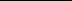 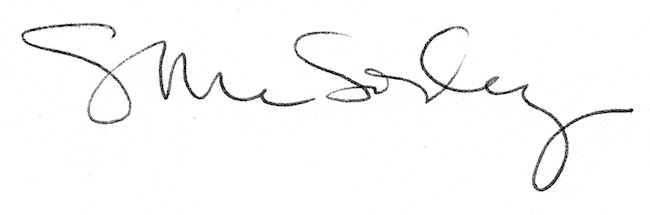 